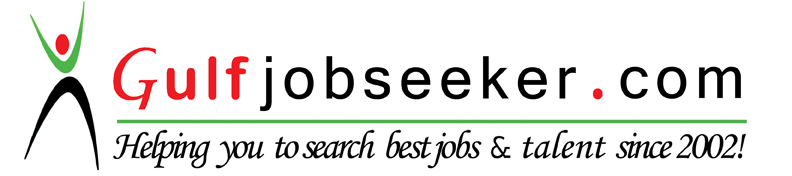 Whats app  Mobile:+971504753686 Gulfjobseeker.com CV No:1566528E-mail: gulfjobseeker@gmail.comCAREER OBJECTIVES: I would like to be a part of an organization where I could use and enhance my knowledge and talent for the development of both the organization and myself.PERSONAL DATAAge		   :	29 years oldBirth Date	   :	September 10, 1986Gender		   :	FemaleHeight		   : 	5”2’Civil Status	   :	SingleLanguage Spoken: 	Cebuano-Visayan, Tagalog, EnglishSKILLS AND CAPABILITIESDriving and confident outlook.Able to work under pressure.Good listener and a fast learner.Able to work individually or in a team.Attention to detail.Adaptable to new situations.Willing to undergo training and willing to render overtime if needed.Computer efficient.Flexible; able and willing to learn new things.Enthusiastic, quick to learn with good interpersonal and organizational skills. Have a high sense of responsibility and I believe in “It pays to work hard”.EMPLOYMENT HISTORYJanuary 2013- June 2014 (1 year & 5 months)	       JAG JEANS (Sales)DUTIES AND RESPONSIBILITIES (SALES STAFF)  Welcome costumers into the store, offer them advice on the available products  Demonstrate appropriate products to meet their needs and wants Arranged and display merchandise to promote sales. Replenishing stocks as often as required Check stock levels daily and give orders to the deputy Floor Manager in order to maintain stock levels.  Maintain personal grooming as per standards to represent a positive image  Communicate to costumers the information on special offers/ sales promotion  Maintain record related to sales Have a passion for providing quality customer service and good skill and desire to excel the highest target of sale. 
October 2010 – November 2012 (2 years)				ARCIETE TRADINGMachine OperatorResponsibilities:Maintain and clean machines before and after each shift.Perform testing procedures to ensure that machines work optimally during the production procedures.Set up machines at the beginning of shift to ensure proper working order.Perform safety checks on every machine.Ensure stocks of needed materials are ready and available at all times.May 4 - October 15, 2010 (5 months)	  METRO WEAR, INCORPORATEResponsibilities:Take care of loading and unloading materials from the stock area.Check that proper quantity is being given and received by comparing the quantity with that on the checklist.Handle the necessary documentation while receiving or sending materials.Ensure that proper quantities are kept for each type of stock item.June 2003 – June 2004 (1 year)		SHELL GASOLINE STATIONService Supervisor and FreelancerRun fuel pumps and fill fuel tanks of vehicles with gasoline or diesel fuel to particular levels Charge purchases through cash, debit or credit cards and give customers with receipts Sell ready food, groceries, and vehicle related itemsCarry out minor repairs and maintenance of vehicles Wash windshields and check fluid levels and air pressurePrepare day by day reports of fuel, oil, and other salesOrder stock, and price and shelve incoming goods Sanitize parking areas, offices, restrooms, and tools, and remove garbageMaintain customer records and follow up occasionallyEDUCATIONAL BACKGROUNDTERTIARY:		University of Cebu – Maritime Education and Training Center (2004 – 2005)		Seafarer Catering and Catering StewardingSECONDARY:		Salazar Colleges of Science and Institute of Technology (2001 – 2006)PRIMARY:		Mambaling Elementary School (1995 – 2001)VOCATIONAL COURSEEvening Opportunity Class; BAKINGAbellana National SchoolTRAININGS & CERTIFICATIONSBARTENDING COURSE (TESDA) – (November 29, 2004)FOOD SAFETY SANITATION (LECTURE FORUM) – (January 10, 2005)WINE & SPIRIT CONCOCTION ACTIVITY – (January 25, 2005)HOUSEKEEPING & FRONT OFFICE PROCEDURES – (March 5, 2005)DISCOVERY COOKING – (March 2005)SAFETY OF LIFE AT SEA (SOLAS) – (October 2, 2004)CROWD AND CRISIS MANAGEMENT – (May 11, 2005)BAKING  – (June 13 – October 16, 2014)BREAD AND PASTRY PRODUCTION NC II –(OCTOBER 27, 2014 VALID UNTIL OCTOBER 27, 2019)Top of FormBottom of Form